					HAKEMUS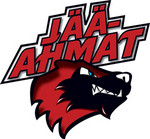 					02.12.2019OLYMPIA- JA A-MAAJOUKKUERAHASTO jakaa junioriavustuksiaHaku tapahtuu seuraavasti: Lapsen huoltaja lähestyy seuraa ja toimittaa seuralle perustelut tukihakemukselle.Hakemuksessa tulee ilmetä seuraavat tiedot:Haettava tuki (ikäluokka F, E, D vai C)Pelaajan nimiPelaajan syntymävuosiTalouden nettotulot/kk (alle 2000 €, 2001-4000 € vai yli 4001 €)Tuleeko perheestä useampi hakemusOnko pelaaja saanut tukea Jääkiekkoliitosta tai Olympia- ja A-maajoukkuerahastosta vuonna 2019Pelaajan huoltajan perustelut (lyhyt perustelu miksi perheen tulisi saada tukea)Palautus viimeistään 18.12.2019 sähköpostilla osoitteeseen puheenjohtaja@ahmat.eu